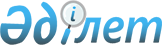 Мәслихаттың 2011 жылғы 14 желтоқсандағы № 270 "Әулиекөл ауданының 2012-2014 жылдарға арналған бюджеті туралы" шешіміне өзгерістер мен толықтыру енгізу туралы
					
			Күшін жойған
			
			
		
					Қостанай облысы Әулиекөл ауданы мәслихатының 2012 жылғы 15 мамырдағы № 22 шешімі. Қостанай облысы Әулиекөл ауданының Әділет басқармасында 2012 жылғы 23 мамырда № 9-7-159 тіркелді. Қолданылу мерзімінің аяқталуына байланысты күші жойылды - (Қостанай облысы Әулиекөл ауданы мәслихатының 2013 жылғы 7 наурыздағы № 38 хатымен)

      Ескерту. Қолданылу мерзімінің аяқталуына байланысты күші жойылды - (Қостанай облысы Әулиекөл ауданы мәслихатының 07.03.2013 № 38 хатымен).      Қазақстан Республикасының 2008 жылғы 4 желтоқсандағы Бюджет кодексінің 109-бабына сәйкес Әулиекөл аудандық мәслихаты ШЕШТІ:



      1. Мәслихаттың "Әулиекөл ауданының 2012-2014 жылдарға арналған бюджеті туралы" 2011 жылғы 14 желтоқсандағы № 270 шешіміне (Нормативтік құқықтық актілерді мемлекеттік тіркеу тізілімінде № 9-7-149 тіркелген, 2012 жылғы 4 қаңтарда "Әулиекөл" газетінде жарияланған) мынадай өзгерістер мен толықтыру енгізілсін:



      көрсетілген шешімнің 1-тармағы жаңа редакцияда жазылсын:



      "1. Ауданның 2012-2014 жылдарға арналған бюджеті тиісінше 1, 2және 3-қосымшаларға сәйкес, оның ішінде 2012 жылға мына көлемдерде бекітілсін:



      1) кірістер – 3143044,02мың теңге, оның ішінде:

      салықтық түсімдер – 695390,0 мың теңге;

      салықтық емес түсімдер – 3746,0 мың теңге;

      негізгі капиталды сатудан түсетін түсімдер – 1259,0 мың теңге;

      трансферттер түсімі – 2442649,0 мың теңге;



      2) шығындар – 3160879,9 мың теңге;



      3) таза бюджеттік кредиттеу – 43568,5 мың теңге, оның ішінде бюджеттік кредиттерді өтеу – 3315,0 мың теңге;



      4) қаржы активтерімен операциялар бойынша сальдо – 0 мың теңге;



      5) бюджет тапшылығы (профициті) – -61404, 4 мың теңге;



      6) бюджет тапшылығын қаржыландыру (профицитін пайдалану) – 61404,4 мың теңге.";



      көрсетілген шешімнің 3-тармағы мынадай мазмұндағы 8) тармақшамен толықтырылсын:



      "8) үйде оқытылатын мүгедек балаларды жабдықпен, бағдарламалық қамтыммен қамтамасыз етуге 2300,0 мың теңге сомасында.";



      көрсетілген шешімнің 6-тармағы жаңа редакцияда жазылсын:



      "6. 2012 жылға арналған аудан бюджетінде облыстық бюджеттен 338543,0 мың теңге сомасында нысаналы ағымдағы трансферттер түсімі көзделгені ескерілсін, соның ішінде:

      білім беру ұйымдарының материалдық-техникалық базасын нығайтуға 4200,0 мың теңге сомасында;

      коммуналдық меншік объектілерінің материалдық-техникалық базасын нығайтуға 6100,0 мың теңге сомасында;

      "Әулиекөл ауданы білім бөлімінің С. Баймағамбетов атындағы Әулиекөл мектеп-гимназиясы" мемлекеттік мекемесінің ғимаратын күрделі жөндеуге 155 415,0 мың теңге сомасында;

      мектептерде автоматты өрт дабылдамасын қондыруға 11175,0 мың теңге сомасында;

      облыстық спартакиаданы өткізу жөніндегі дайындық іс-шараларына 49153,0 мың теңге сомасында;

      аудандық маңызы бар автомобиль жолдарын орташа жөндеуге 112500,0 мың теңге сомасында.";



      көрсетілген шешімнің 1-қосымшасы осы шешімнің қосымшасына сәйкес жаңа редакцияда жазылсын.



      2. Осы шешім 2012 жылдың 1 қаңтарынан бастап қолданысқа енгізіледі.      Аудандық

      мәслихаттың кезектен

      тыс сессиясының төрайымы                   А. Кенесбаева      Аудандық

      мәслихаттың хатшысы                        А. Бондаренко      КЕЛІСІЛДІ:      "Әулиекөл ауданының экономика

      және бюджеттік жоспарлау бөлімі"

      мемлекеттік мекемесінің бастығы

      __________________ Печникова Т.И.

Мәслихаттың       

2012 жылғы 15 мамырдағы 

№ 22 шешіміне қосымша  Мәслихаттың        

2011 жылғы 14 желтоқсандағы 

№ 270 шешіміне 1-қосымша   Әулиекөл ауданының 2012 жылға

арналған бюджеті
					© 2012. Қазақстан Республикасы Әділет министрлігінің «Қазақстан Республикасының Заңнама және құқықтық ақпарат институты» ШЖҚ РМК
				СанатыСанатыСанатыСанатыСомасы,

мың

теңгеСыныбыСыныбыСыныбыСомасы,

мың

теңгеІшкі сыныбыІшкі сыныбыСомасы,

мың

теңгеАтауыСомасы,

мың

теңгеI. Табыстар3143044,01Салықтық түсімдер695390,001Табыс салығы303373,02Жеке табыс салығы303373,003Әлеуметтік салық260768,01Әлеуметтік салық260768,004Меншiкке салынатын салықтар116379,01Мүлiкке салынатын салықтар68227,03Жер салығы9345,04Көлiк құралдарына салынатын салық36911,05Бірыңғай жер салығы1896,005Тауарларға, жұмыстарға және қызметтерге

салынатын iшкi салықтар9439,02Акциздер2150,03Табиғи және басқа да ресурстарды

пайдаланғаны үшiн түсетiн түсiмдер2691,04Кәсіпкерлік және кәсіби қызметті

жүргізгені үшін алынатын алымдар4598,008Заңдық мәнді іс-әрекеттерді жасағаны және

(немесе) оған уәкілеттігі бар мемлекеттік

органдар немесе лауазымды адамдар

құжаттар бергені үшін алынатын міндетті

төлемдер5431,01Мемлекеттік баж5431,02Салықтық емес түсiмдер3746,001Мемлекет меншіктен түсетін кірістер2645,05Мемлекет меншігіндегі мүлікті жалға

беруден түсетін кірістер2645,002Мемлекеттік бюджеттен қаржыландырылатын

мемлекеттік мекемелердің тауарларды

(жұмыстарды, қызметтерді) өткізуінен

түсетін түсімдер239,01Мемлекеттік бюджеттен қаржыландырылатын

мемлекеттік мекемелердің тауарларды

(жұмыстарды, қызметтерді) өткізуінен

түсетін түсімдер239,006Басқа да салықтық емес түсiмдер862,01Басқа да салықтық емес түсiмдер862,03Негізгі капиталды сатудан түсетін

түсімдер1259,003Жердi және материалдық емес активтердi

сату1259,01Жерді сату1155,02Материалдық емес активтерді сату104,04Трансферттердің түсімдері2442649,002Мемлекеттiк басқарудың жоғары тұрған

органдарынан түсетiн трансферттер2442649,02Облыстық бюджеттен түсетiн трансферттер2442649,0Функцианалдық топФункцианалдық топФункцианалдық топФункцианалдық топФункцианалдық топСомасы,

мың

теңгеКіші функцияКіші функцияКіші функцияКіші функцияСомасы,

мың

теңгеБюджеттік бағдарламалардың әкiмшiсiБюджеттік бағдарламалардың әкiмшiсiБюджеттік бағдарламалардың әкiмшiсiСомасы,

мың

теңгеБағдарламаБағдарламаСомасы,

мың

теңгеАтауыСомасы,

мың

теңгеII. Шығындар3160879,901Жалпы сипаттағы мемлекеттiк

қызметтер243452,01Мемлекеттiк басқарудың жалпы

функцияларын орындайтын өкiлдiк,

атқарушы және басқа органдар210367,0112Аудан (облыстық маңызы бар қала)

мәслихатының аппараты12287,0001Аудан (облыстық маңызы бар қала)

мәслихатының қызметін қамтамасыз ету

жөніндегі қызметтер12266,0003Мемлекеттік органның күрделі

шығыстары21,0122Аудан (облыстық маңызы бар қала)

әкімінің аппараты58887,0001Аудан (облыстық маңызы бар қала)

әкімінің қызметін қамтамасыз ету

жөніндегі қызметтер53137,0003Мемлекеттік органның күрделі

шығыстары5750,0123Қаладағы аудан, аудандық маңызы бар

қала, кент, аул (село), ауылдық

(селолық) округ әкімінің аппараты139193,0001Қаладағы аудан, аудандық маңызы бар

қаланың, кент, ауыл (село), ауылдық

(селолық) округ әкімінің қызметін

қамтамасыз ету жөніндегі қызметтер139193,02Қаржылық қызмет19455,0452Ауданның (облыстық маңызы бар

қаланың) қаржы бөлімі19455,0001Ауданның (облыстық маңызы бар

қаланың) бюджетін орындау және

ауданның (облыстық манызы бар

қаланың) коммуналдық меншігін

басқару саласындағы мемлекеттік

саясатты іске асыру жөніндегі

қызметтер15411,0004Біржолғы талонды беру жөніндегі

жұмысты ұйымдастыру және біржолғы

талондарды сатудан түскен сомаларды

толық алынуын қамтамасыз ету961,0011Коммуналдық меншікке түскен мүлікті

есепке алу, сақтау, бағалау және

сату3083,05Жоспарлау және статистикалық қызмет13630,0453Ауданның (облыстық маңызы бар

қаланың) экономика және бюджеттік

жоспарлау бөлімі13630,0001Экономикалық саясатты, мемлекеттік

жоспарлау жүйесін қалыптастыру мен

дамыту және ауданды (облыстық маңызы

бар қаланы) басқару саласындағы

мемлекеттік саясатты іске асыру

жөніндегі қызметтер13630,002Қорғаныс5236,01Әскери мұқтаждықтар5036,0122Аудан (облыстық маңызы бар қала)

әкімінің аппараты5036,0005Жалпыға бірдей әскери міндетті

атқару шеңберіндегі іс-шаралар5036,02Төтенше жағдайлар жөніндегі

жұмыстарды ұйымдастыру200,0122Аудан (облыстық маңызы бар қала)

әкімінің аппараты200,0006Аудан (облыстық маңызы бар қала)

ауқымындағы төтенше жағдайлардың

алдын алу және жою200,004Білім беру2109046,01Мектепке дейінгі тәрбиелеу және

оқыту141192,0464Ауданның (облыстық маңызы бар

қаланың) білім бөлімі141192,0009Мектепке дейінгі тәрбиелеу мен

оқытуды қамтамасыз ету140304,0021Республикалық бюджеттен берілетін

нысаналы трансферттер есебінен

мектепке дейінгі ұйымдардың

тәрбиешілеріне біліктілік санаты

үшін қосымша ақының мөлшерін ұлғайту888,02Бастауыш, негізгі орта және жалпы

орта білім беру1810965,0123Қаладағы аудан, аудандық маңызы бар

қала, кент, ауыл (село), ауылдық

(селолық) округ әкімінің аппараты3046,0005Ауылдық (селолық) жерлерде балаларды

мектепке дейін тегін алып баруды

және кері алып келуді ұйымдастыру3046,0464Ауданның (облыстық маңызы бар

қаланың) білім бөлімі1807919,0003Жалпы білім беру1747205,0006Балаларға қосымша білім беру33673,0063Республикалық бюджеттен берілетін

нысаналы трансферттер есебінен

"Назарбаев Зияткерлік мектептері"

ДБҰ-ның оқу бағдарламалары бойынша

біліктілікті арттырудан өткен

мұғалімдерге еңбекақыны арттыру1656,0064Республикалық бюджеттен берілетін

трансферттер есебінен мектеп

мұғалімдеріне біліктілік санаты үшін

қосымша ақының мөлшерін ұлғайту25385,09Білім беру саласындағы өзге де

қызметтер156889,0464Ауданның (облыстық маңызы бар

қаланың) білім бөлімі45889,0001Жергілікті деңгейде білім беру

саласындағы мемлекеттік саясатты

іске асыру жөніндегі қызметтер13648,0005Ауданның (облыстық маңызы бар

қаланың) мемлекеттiк бiлiм беру

мекемелер үшiн оқулықтар мен

оқу-әдiстемелiк кешендерді сатып алу

және жеткiзу15406,0015Республикалық бюджеттен берілетін

трансферттер есебінен жетім баланы

(жетім балаларды) және

ата-аналарының қамқорынсыз қалған

баланы (балаларды) күтіп-ұстауға

асыраушыларына ай сайынғы ақшалай

қаражат төлемдері14535,0020Республикалық бюджеттен берілетін

трансферттер есебінен үйде

оқытылатын мүгедек балаларды

жабдықпен, бағдарламалық қамтыммен

қамтамасыз ету2300,0467Ауданның (облыстық маңызы бар

қаланың) құрылыс бөлімі111000,0037Білім беру объектілерін салу және

реконструкциялау111000,006Әлеуметтiк көмек және әлеуметтiк

қамтамасыз ету143848,02Әлеуметтік көмек119012,0451Ауданның (облыстық маңызы бар

қаланың) жұмыспен қамту және

әлеуметтік бағдарламалар бөлімі119012,0002Еңбекпен қамту бағдарламасы23356,0005Мемлекеттік атаулы әлеуметтік көмек9027,0006Тұрғын үй көмегі5000,0007Жергілікті өкілетті органдардың

шешімі бойынша мұқтаж азаматтардың

жекелеген топтарына әлеуметтік көмек10232,0010Үйден тәрбиеленіп оқытылатын мүгедек

балаларды материалдық қамтамасыз ету1611,0014Мұқтаж азаматтарға үйде әлеуметтік

көмек көрсету15571,001618 жасқа дейінгі балаларға

мемлекеттік жәрдемақылар42332,0017Мүгедектерді оңалту жеке

бағдарламасына сәйкес, мұқтаж

мүгедектерді міндетті гигиеналық

құралдармен және ымдау тілі

мамандарының қызмет көрсетуін, жеке

көмекшілермен қамтамасыз ету2414,0023Халықты жұмыспен қамту

орталықтарының қызметін қамтамасыз

ету9469,09Әлеуметтік көмек және әлеуметтік

қамтамасыз ету салаларындағы өзге де

қызметтер24836,0451Ауданның (облыстық маңызы бар

қаланың) жұмыспен қамту және

әлеуметтік бағдарламалар бөлімі24836,0001Жергілікті деңгейде жұмыспен қамтуды

қамтамасыз ету және халық үшін

әлеуметтік бағдарламаларды іске

асыру саласындағы мемлекеттік

саясатты іске асыру жөніндегі

қызметтер23997,0011Жәрдемақыларды және басқа да

әлеуметтік төлемдерді есептеу, төлеу

мен жеткізу бойынша қызметтерге ақы

төлеу839,007Тұрғын үй-коммуналдық шаруашылық81587,01Тұрғын үй шаруашылығы34391,0458Ауданның (облыстық маңызы бар

қаланың) тұрғын үй-коммуналдық

шаруашылығы, жолаушылар көлігі және

автомобиль жолдары бөлімі6494,0004Азаматтардың жекелеген санаттарын

тұрғын үймен қамтамасыз ету6458,0031Кондоминиум объектілеріне техникалық

паспорттар дайындау36,0467Ауданың (облыстық маңызы бар

қаланың) құрылыс бөлімі27897,0003Мемлекеттік коммуналдық тұрғын үй

қорының тұрғын үйін жобалау, салу

және (немесе) сатып алу20897,0004Инженерлік коммуникациялық

инфрақұрылымды жобалау, дамыту,

жайластыру және (немесе) сатып алу7000,02Коммуналдық шаруашылық6100,0458Ауданның (облыстық маңызы бар

қаланың) тұрғын үй-коммуналдық

шаруашылығы, жолаушылар көлігі және

автомобиль жолдары бөлімі6100,0026Ауданның (облыстық маңызы бар

қаланың) коммуналдық меншігіндегі

жылу жүйелерін қолдануды ұйымдастыру6100,03Елді-мекендерді абаттандыру41096,0123Қаладағы аудан, аудандық маңызы бар

қала, кент, ауыл (село), ауылдық

(селолық) округ әкімінің аппараты37896,0008Елді мекендердің көшелерін

жарықтандыру7706,0009Елді мекендердің санитариясын

қамтамасыз ету4300,0010Жерлеу орындарын күтіп-ұстау және

туысы жоқ адамдарды жерлеу200,0011Елді мекендерді абаттандыру және

көгалдандыру25690,0458Ауданның (облыстық маңызы бар

қаланың) тұрғын үй-коммуналдық

шаруашылығы, жолаушылар көлігі және

автомобиль жолдары бөлімі3200,0018Елді мекендерді абаттандыру және

көгалдандыру3200,008Мәдениет, спорт, туризм және

ақпараттық кеңістiк173606,01Мәдениет саласындағы қызмет57556,0455Ауданның (облыстық маңызы бар

қаланың) мәдениет және тілдерді

дамыту бөлімі57556,0003Мәдени-демалыс жұмысын қолдау57556,02Спорт48923,0465Ауданның (облыстық маңызы бар

қаланың) Дене шынықтыру және спорт

бөлімі48923,0005Ұлттық және бұқаралық спорт түрлерін

дамыту42487,0006Аудандық (облыстық маңызы бар

қалалық) деңгейде спорттық жарыстар

өткiзу638,0007Әртүрлi спорт түрлерi бойынша

ауданның (облыстық маңызы бар

қаланың) құрама командаларының

мүшелерiн дайындау және олардың

облыстық спорт жарыстарына қатысуы5798,03Ақпараттық кеңістік46449,0455Ауданның (облыстық маңызы бар

қаланың) мәдениет және тілдерді

дамыту бөлімі43709,0006Аудандық (қалалық) кiтапханалардың

жұмыс iстеуi41525,0007Мемлекеттік тілді және Қазақстан

халықтарының басқа да тілдерін

дамыту2184,0456Ауданның (облыстық маңызы бар

қаланың) ішкі саясат бөлімі2740,0002Газеттер мен журналдар арқылы

мемлекеттік ақпараттық саясат

жүргізу жөніндегі қызметтер2500,0005Телерадио хабарларын тарату арқылы

мемлекеттік ақпараттық саясатты

жүргізу жөніндегі қызметтер240,09Мәдениет, спорт, туризм және

ақпараттық кеңiстiктi ұйымдастыру

жөнiндегi өзге де қызметтер20678,0455Ауданның (облыстық маңызы бар

қаланың) мәдениет және тілдерді

дамыту бөлімі8364,0001Жергілікті деңгейде тілдерді және

мәдениетті дамыту саласындағы

мемлекеттік саясатты іске асыру

жөніндегі қызметтер8364,0456Ауданның (облыстық маңызы бар

қаланың) ішкі саясат бөлімі6923,0001Жергілікті деңгейде ақпарат,

мемлекеттілікті нығайту және

азаматтардың әлеуметтік сенімділігін

қалыптастыру саласында мемлекеттік

саясатты іске асыру жөніндегі

қызметтер6623,0003Жастар саясаты саласында

іс-шараларды iске асыру300,0465Ауданның (облыстық маңызы бар

қаланың) дене шынықтыру және спорт

бөлімі5391,0001Жергілікті деңгейде дене шынықтыру

және спорт саласындағы мемлекеттік

саясатты іске асыру жөніндегі

қызметтер5391,009Отын-энергетикалық кешені және жер

қойнауын пайдалану119848,09Отын-энергетика кешені және жер

қойнауын пайдалану саласында өзге де

қызметтер119848,0467Ауданның (облыстық маңызы бар

қаланың) құрылыс бөлімі119848,0009Жылу-энергетикалық жүйені дамыту119848,010Ауыл, су, орман, балық шаруашылығы,

ерекше қорғалатын табиғи аумақтар,

қоршаған ортаны және жануарлар

дүниесін қорғау, жер қатынастары47153,01Ауыл шаруашылығы24696,0462Ауданның (облыстық маңызы бар

қаланың) ауыл шаруашылығы бөлімі19199,0001Жергілікте деңгейде ауыл шаруашылығы

саласындағы мемлекеттік саясатты

іске асыру жөніндегі қызметтер12220,0099Мамандарды әлеуметтік қолдау

жөніндегі шараларды іске асыру6979,0473Ауданның (облыстық маңызы бар

қаланың) ветеринария бөлімі5497,0001Жергілікті деңгейде ветеринария

саласындағы мемлекеттік саясатты

іске асыру жөніндегі қызметтер4997,0007Қаңғыбас иттер мен мысықтарды

аулауды және жоюды ұйымдастыру500,06Жер қатынастары6787,0463Ауданның (облыстық маңызы бар

қаланың) жер қатынастары бөлімі6787,0001Аудан (облыстық маңызы бар қала)

аумағында жер қатынастарын реттеу

саласындағы мемлекеттік саясатты

іске асыру жөніндегі қызметтер6787,09Ауыл, су, орман, балық шаруашылығы

және қоршаған ортаны қорғау мен жер

қатынастары саласындағы өзге де

қызметтер15670,0473Ауданның (облыстық маңызы бар

қаланың) ветеринария бөлімі15670,0011Эпизоотияға қарсы іс-шаралар жүргізу15670,011Өнеркәсіп, сәулет, қала құрылысы

және құрылыс қызметі12824,02Сәулет, қала құрылысы және құрылыс

қызметі12824,0467Ауданның (облыстық маңызы бар

қаланың) құрылыс бөлімі6801,0001Жергілікті деңгейде құрылыс

саласындағы мемлекеттік саясатты

іске асыру жөніндегі қызметтер6801,0468Ауданның (облыстық маңызы бар

қаланың) сәулет және қала құрылысы

бөлімі6023,0001Жергілікті деңгейде сәулет және қала

құрылысы саласындағы мемлекеттік

саясатты іске асыру жөніндегі

қызметтер6023,012Көлік және коммуникация163710,01Автомобиль көлігі163710,0123Қаладағы аудан, аудандық маңызы бар

қала, кент, ауыл (село), ауылдық

(селолық) округ әкімінің аппараты29610,0013Аудандық маңызы бар қалаларда,

кенттерде, ауылдарда (селоларда),

ауылдық (селолық) округтерде

автомобиль жолдарының жұмыс істеуін

қамтамасыз ету29610,0458Ауданның (облыстық маңызы бар

қаланың) тұрғын үй-коммуналдық

шаруашылығы, жолаушылар көлігі және

автомобиль жолдары бөлімі134100,0023Автомобиль жолдарының жұмыс істеуін

қамтамасыз ету134100,013Өзгелер45222,03Кәсіпкерлік қызметті қолдау және

бәсекелестікті қорғау5982,0469Ауданның (облыстық маңызы бар

қаланың) кәсіпкерлік бөлімі5982,0001Жергілікті деңгейде кәсіпкерлік

пен өнеркәсіпті дамыту саласындағы

мемлекеттік саясатты іске асыру

жөніндегі қызметтер5832,0003Кәсіпкерлік қызметті қолдау150,09Өзгелер39240,0123Қаладағы аудан, аудандық маңызы бар

қала, кент, ауыл (село), ауылдық

(селолық) округ әкімінің аппараты7294,0040Республикалық бюджеттен нысаналы

трансферттер ретінде "Өңірлерді

дамыту" бағдарламасы шеңберінде

өңірлердің экономикалық дамуына

жәрдемдесу жөніндегі шараларды іске

асыруда ауылдық (селолық )округтарды

жайластыру мәселелерін шешу үшін

іс-шараларды іске асыру7294,0452Ауданның (облыстық маңызы бар

қаланың) қаржы бөлімі25000,0012Ауданның (облыстық маңызы бар

қаланың) жергілікті атқарушы

органының резерві25000,0458Ауданның (облыстық маңызы бар

қаланың) тұрғын үй-коммуналдық

шаруашылығы, жолаушылар көлігі және

автомобиль жолдары бөлімі6946,0001Жергілікті деңгейде тұрғын

үй-коммуналдық шаруашылығы,

жолаушылар көлігі және автомобиль

жолдары саласындағы мемлекеттік

саясатты іске асыру жөніндегі

қызметтер6946,015Трансферттер15347,91Трансферттер15347,9452Ауданның (облыстық маңызы бар

қаланың) қаржы бөлімі15347,9006Нысаналы пайдаланылмаған (толық

пайдаланылмаған) трансферттерді

қайтару13198,9024Мемлекеттік органдардың функцияларын

мемлекеттік басқарудың төмен тұрған

деңгейлерінен жоғарғы деңгейлерге

беруге байланысты жоғары тұрған

бюджеттерге берілетін ағымдағы

нысаналы трансферттер2149,0III. Таза бюджеттік кредиттеу43568,5Бюджеттік кредиттер46883,510Ауыл, су, орман, балық шаруашылығы,

ерекше қорғалатын табиғи аумақтар,

қоршаған ортаны және жануарлар

дүниесін қорғау, жер қатынастары46883,51Ауыл шаруашылығы46883,5462Ауданның (облыстық маңызы бар

қаланың) ауыл шаруашылығы бөлімі46883,5008Мамандарды әлеуметтік қолдау

шараларын іске асыруға берілетін

бюджеттік кредиттер46883,55Бюджеттік кредиттерді өтеу3315,001Бюджеттік кредиттерді өтеу3315,01Мемлекеттік бюджеттен берілген

бюджеттік кредиттерді өтеу3315,013Жеке тұлғаларға жергілікті бюджеттен

берілген бюджеттік кредиттерді өтеу3315,0Функцианалдық топФункцианалдық топФункцианалдық топФункцианалдық топФункцианалдық топСомасы,

мың

теңгеКіші функцияКіші функцияКіші функцияКіші функцияСомасы,

мың

теңгеБюджеттік бағдарламалардың әкiмшiсiБюджеттік бағдарламалардың әкiмшiсiБюджеттік бағдарламалардың әкiмшiсiСомасы,

мың

теңгеБағдарламаБағдарламаСомасы,

мың

теңгеАтауыСомасы,

мың

теңгеIV.Қаржылық активтермен операциялары

бойынша сальдо0,0V.Бюджет тапшылығы (профицит)-61404,4VI.Бюджет тапшылығын қаржыландыру

(профицитті пайдалану)61404,4